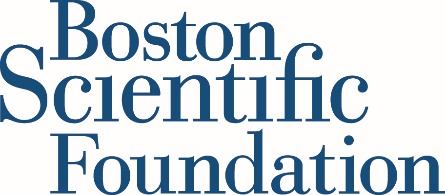 Impact Report Date Report was Submitted:  		Name of Organization:		City and State of Organization:	Name of Program/Project: Primary Contact Person for this Impact Report: If the primary contact has changed, please check here.Primary Contact Email:						Phone #:Grant Amount: $				Grant Expiration Date: ---------------------------------------------------------------------------------------------Please respond to each of the following questions. Your responses should focus on the specific portion of the project or program that was funded by the Boston Scientific Foundation.  Referring to the goals and objectives described in your original Boston Scientific Foundation grant request, please indicate the following as related to the specific program we funded:  How many people were impacted?% were economically disadvantagedWhat were your major accomplishments? How did it measurably improve health and/or open educational opportunities?What were the key lessons or unexpected results and how will you act on that going forward?Were there any setbacks, how were they addressed and how did you update process?What methods were used to measure and evaluate the program’s success? Please use numbers/graphs and describe the methods of measurement for the program we helped to fund (help us understand the impact of our $).Are there any stories (and photos) specific to this grant that you’d be willing to share either with our internal employees or on our external website?  If so, please include.Finance/ Budget Report:	Please attach a complete detailed report indicating how the grant award from the Boston Scientific Foundation was utilized and complete the budget detail below.   
Salaries: $Equipment/ Supplies: $Transportation: $Recipient Financial Assistance (e.g. program scholarships): $ Other: $To submit, email an electronic copy to: bscifoundation@bsci.com.